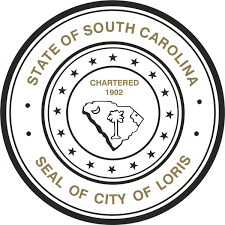 AGENDACITY OF LORIS SPECIAL COUNCIL MEETINGCITY HALLINSTRUCTIONS FOR JOINING ZOOM ATTACHEDMONDAY, JUNE 8, 20205:30 PMCALL TO ORDER:	INVOCATION PLEDGE OF ALLEGIANCEROLL CALLFOIANOTICE OF THE MEETING WITH AN AGENDA WAS PUBLICLY POSTED, PUBLISHED, AND FORWARDED TO THE MEDIA NO LESS THAN 24 HOURS PRIOR TO ADJOURNMENT.		       MAYOR’S REPORT: NEW BUSINESS: SECOND READING OF ORDINANCE RELATING TO THE RECOVERY OF COLLECTION COSTS AS A PART OF THE DELINQUENT DEBTS COLLECTED PURSUANT TO THE SETOFF DEBT COLLECTION ACTDISCUSSION OF FISCAL YEAR 2020-2021 BUDGET WITH DEPARTMENTAL PRESENTATIONS AND SUGGESTIONSPUBLIC AND PRESS COMMENTS:Any citizen of the municipality may make an appearance before City Council concerning any municipal matter. If you desire to speak you must email your Name, Address, and Concern prior to 4:00 PM the on Monday, June 8, 2020. Please email all concerns to  amandacausey@cityofloris.org.EXECUTIVE SESSON: PERSONNEL MATTERSNOTICE: POSSIBLE ACTION WILL BE TAKEN ON MATTERS DISCUSSED IN EXECUTIVE SESSIONADJOURNMENT:This month’s Council Meeting is being held at City Hall (4101 Walnut St.) and Council Members are to attend in person.  Public and Press must attend via ZOOM as we continue our social distancing efforts during the COVID 19 pandemic.ZOOM Login Information:https://zoom.us/j/7726930847?pwd=TWFqZDJwdmRtMHUrSXZJcTlHY2szUT09MEETING ID: 772 693 0847PASSWORD: LorisCityOR DIAL  1-929-205-6099MEETING ID: 772 693 0847PASSWORD: 366466